西南大学新闻传媒学院2024年博士研究生“申请-考核制”招生工作实施细则为进一步提高博士研究生的生源质量，完善高层次人才选拔方式，充分发挥博士生导师在博士研究生招生过程中的主导作用，选拔具有创新能力和学术专长的拔尖创新人才，学院深化推行“申请-考核制”博士招生方式，按照教育部和学校的有关规定，结合学科发展情况，制定本细则。一、选拔原则坚持公开、公平、公正，德、智、体、美、劳全面衡量，择优录取，宁缺毋滥的原则；坚持专家组及学院研究生招生工作领导小组集体决策的原则；坚持以考生的创新能力、科研潜力和已获得的学术成果为依据的原则。二、组织管理（一）研究生招生工作领导小组 负责制定学院的“申请考核制”实施细则并组织实施。（二）研究生招生工作监督检查小组 负责材料审核、综合考核、录取过程的监督检查和考生的申诉释疑工作。（三）材料审核小组 负责对报考考生所提交的材料进行全面审核。（四）综合考核小组 负责博士研究生综合考核的各项工作。（五）政治思想品德考核小组     负责考生心理测试、思想政治素质和品德考核。（六）后勤保障小组 协调、落实博士招生工作所需的工作人员、场地、设备等并给予必要经费保障；处置并及时上报招生录取过程中的突发事件等。三、招生专业及其计划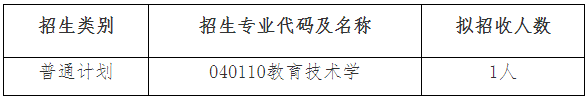 2024年西南大学新闻传媒学院博士研究生招生（普通计划）1名，具体招生专业见《西南大学2024年博士研究生招生专业目录》。四、报名条件（一）中华人民共和国公民，拥护中国共产党领导，具有正确的政治方向，热爱祖国，愿意为社会主义现代化建设服务，遵纪守法，品行端正。（二）具有硕士学位。应届硕士毕业生须在入学报到前取得硕士学位，境外获得的硕士学位须在入学报到前通过教育部留学服务中心国外（境外）学历学位认证。（三）有扎实的专业基础、较强的科学研究能力，发表过一定水平的专业学术论文和专业相关作品。外语水平应达到下述规定的要求。1.英语水平应达到下列要求之一：全国大学英语六级考试CET-6≥425分；托福TOEFL≥80/550分；雅思IELTS≥6.0；GRE≥260/1300分；WSK (PETS5) ≥60分；英语专业本科毕业。2.其它语种应达到的水平要求，参照执行。3.符合下列条件之一者，可认定为达到要求：以第一作者身份在外文国际期刊上发表过专业学术论文、或者以主译者身份翻译出版过学术著作（翻译著作不低于1万字）等；在国外留学并获得教育部学位学历认证、或在国外有1年及以上学习经历（需提供国外学习经历的证明和成绩单）。（四）身心健康。五、报名（一）申请人仔细阅读西南大学2024年度博士研究生招生章程，按要求于2024年1月11日——3月14日，登录学校博士研究生招生报名网站进行报名缴费，完整如实填写和提交报名信息，按要求完成网上信息校验。报名考试费一旦缴纳，不再办理退款手续。网报时间内未支付报名费视为报名信息无效。（二）报名成功后，下载《博士学位研究生网上报名信息简表》，确认无误并签字。六、提交材料（一）考生在务必按以下顺序整理好材料，确保纸质和电子版顺序一致。1.（必交）博士学位研究生网上报名信息简表。电子版命名为“01. 博士学位研究生网上报名信息简表-报考专业-姓名”。2.（必交）考生本人签字确认的有效身份证正反面复印件。电子版命名为“02. 身份证复印件-报考专业-姓名”。3.（必交）政治思想情况审核表，需所在培养单位党委盖章，电子版命名为“03. 政审表-报考专业-姓名”。（样表）4.（必交）《诚信考试承诺书》（请下载阅读后，手写签名）。电子版命名为：“04.诚信考试承诺书-报考专业-姓名”。（学院样表）5.（必交）本科和硕士学历、学位证书复印件各1份。电子版合并为一个PDF文件，命名为“05. 学历学位证明-报考专业-姓名”。往届生的硕士研究生学历、学位证书复印件各1份；应届硕士毕业生报名时须提交教育部学籍在线验证报告，学生证复印件（应能够明确在校类别及学制）1份，或在读学校研究生学籍管理部门出具的应届硕士证明原件1份，入学前须补交教育部学历证书电子注册备案表。
   网上报名未通过学历校验的考生，还需提交《中国高等教育学历认证报告》或《教育部学历证书电子注册备案表》。只有学位证书而无毕业证书者，报名时还须提交硕士学位认证报告。国（境）外获得学位考生还需提供教育部留学服务中心学历认证证书复印件1份或提交能够在入学前取得教育部留学服务中心出具的《国（境）外学历学位认证书》的承诺书。6.（必交）本科正式成绩单原件1份（须到培养单位档案馆或档案所在管理部门查档复印，并在复印件上加盖档案馆或档案管理部门公章）。电子版命名为“06. 本科成绩单-报考专业-姓名”。7.（必交）硕士正式成绩单原件1份（应届生培养单位盖章；往届生须到培养单位档案馆或档案所在管理部门查档复印，并在复印件上加盖档案馆或档案管理部门公章）。电子版命名为“07. 硕士成绩单-报考专业-姓名”。8.（必交）往届硕士毕业生提供硕士学位论文；应届毕业生硕士学位论文详细摘要。电子版命名为“08. 学位论文-报考专业-姓名”。9.（必交）已取得的代表性学术成果（含专利、公开发表的学术性论文、专著等）复印件。中文论文附上期刊封面、目录及论文全文；英文论文附上论文全文及检索报告；成果第一作者为导师的，需额外提供经学院签字盖章的第一导师证明。以上材料电子版建立文件夹，文件夹命名为“09. 代表性学术成果-报考专业-姓名”。10.（必交）已取得的代表性的科研项目、科研奖励。电子版命名为“10. 代表性科研项目、科研奖励-报考专业-姓名”。11.（必交）外语水平成绩证明材料复印件。并提供一篇由本人撰写的学术类外语文章（字数不少于600字，内容需与本人提交的硕士学位论文中某一部分相对应）。电子版命名为“11. 外语成绩+外语文章-报考专业-姓名”12.（必交）个人陈述。电子版命名为“12. 个人陈述-报考专业-姓名”。（样表）包括学术背景、研究经历、申请理由、研究计划、参与的科研项目简介及自己在其中的贡献（需要举证）等。其中研究计划部分不少于3000字左右，包括研究问题、该问题的国内外研究现状、理论基础、研究思路与框架等内容。13.（必交）两名所报考学科专业领域内的教授(或相当专业技术职称的专家)的书面推荐信。电子版命名为“13. 专家推荐信-姓名”。（样表）推荐信应对申请人思想品德、道德修养、科学作风、治学态度、外语水平、知识结构、科研能力、工作成果、培养潜力及综合素质做出简要评价。须分别密封并由推荐专家在封口骑缝处签字。14.（选交）其他材料  参加国际国内学术活动与交流等。电子版命名为“14. 其他材料-报考专业-姓名”。15.（必交）《西南大学新闻传媒学院2024年博士“公开招考”类考生提交材料汇总表》。电子版命名为“15. 汇总表-报考专业-姓名”。16.（必交）《导师意向表》。电子版命名为“16. 导师意向表-报考专业-姓名”（学院样表）17.（选交）补充材料，该项为如材料审核后，如有需要了解学生情况，补充提交的材料，将会单独通知到个人。要求：申请材料须全部用A4纸打印或复印，按材料顺序一并装订成册，在2024年3月22日前用EMS或顺丰快递（不接受其它方式的快递）寄送至西南大学新闻传媒学院，过时不再接收。收件地址：重庆市北碚区天生路2号 西南大学新闻传媒学院104办公室 李老师收邮编：400715   联系方式：023-68367211请在邮件封面注明“姓名-博士申请-考核制材料”。材料电子版：所有材料必须扫描转成pdf格式，按材料顺序命名（例如01.博士学位研究生网上报名信息简表-报考专业-姓名，02......）于2024年3月 22日前将电子版材料以“考生姓名+报考专业命名”打包压缩发送至：邮箱：1173631151@qq.com申请者必须保证申请材料的真实性和准确性，一经发现作伪并核实，将取消其申请资格、录取资格或取消学籍。七、材料审核（一）报考西南大学新闻传媒学院“申请-考核”类博士的考生，应按照“六、提交材料”提交相应的材料，根据考生提交的报名材料，由材料资格审查小组进行材料的形式审核（审核材料的完备性、真实性等），材料资格审查通过后方可进入专家小组审核环节。申请人需在截止时间之前向学院提交材料，逾期不再接受新申请材料。考生必须提交的材料如存在格式不规范，文件有缺漏等不规范问题，则不能通过资格审查。（二）如发现申请者提供的材料有弄虚作假情况，将取消考生录取资格。根据考生提交的材料，材料评定小组集体进行集中审核评定，从外语水平、学业成绩、科研业绩、综合素质表现等进行综合评定量化打分。以二级学科为单位根据材料审核成绩由高到低排序，按照一定比例择优确定进入综合考核的考生名单。材料审核成绩=外语成绩×30%+专业基础×70%所有成果统计时间范围为申请人硕士在读期间至今，第一阶段所有得分仅作为入围综合考核阶段使用，不计入最终综合成绩。（三）学院完成材料审核工作后，将在学院网站公布进入综合考核人员名单，公示期不少于3个工作日。公示无异议者进入综合考核环节。同时公布综合考核实施办法（具体招生专业计划人数、考核时间、地点、具体要求等。）八、综合考核通过材料审查评价的“硕博连读”、“申请-考核制”考生，统一进行综合考核。进入综合考核阶段的考生，需向二级招生单位提交核验以下材料原件：身份证原件；最高学历、学位证书原件；外语水平证明材料原件；代表性学术成果原件。(一）综合考核方式综合考核采用综合面试形式进行（视当时疫情情况而定采用网络或现场面试）。每位考生综合考核时间不低于30分钟（外语不低于10分钟，专业知识、创新能力与综合素质不低于20分钟）。每位申请人需准备15分钟PPT，PPT内容需含个人简介、学习成绩、课题研究、发表成果、拟攻读博士学位期间的研究计划等内容。先做自述，然后采取考官提问，考生作答的方式进行。通过材料审查评价的“硕博连读”、“申请-考核制”考生，统一进行综合考核。进入综合考核阶段的考生，需向二级招生单位提交核验以下材料原件：身份证原件；最高学历、学位证书原件；外语水平证明材料原件；代表性学术成果原件。（二）综合考核内容1.针对学科专业特点和办学特色，将对考生外语、专业基础知识、科研创新能力以及既往学业等综合素质和思想品德等情况全面考察，进行评定成绩。综合考核一般应包含：（1）专业知识：综合考核考生对本专业知识与理论的掌握情况；（2）专业外语测试：考核考生运用专业外语（英语）的综合能力；（3）创新能力与综合素质：根据考生提交的代表性科研论文、研究计划等材料，通过与考生的交流、提问，考核考生的综合素养、文化底蕴、开阔的阅读视野、科研能力、研究方法、逻辑思维和表达能力等。2.思想政治素质和品德考核由学院研究生招生工作领导小组负责组织实施。思想政治素质和品德考核主要是考核考生本人的现实表现，内容应当包括考生的政治态度、思想表现、道德品质、遵纪守法、诚实守信等方面。考生须按要求提交《政治思想情况审核表》，由学院政治思想考核小组进行审核。必要时可采取“函调”的方式对考生的思想政治素质和品德考核。3.心理健康测评由考核小组以提问、材料审查等形式进行考察，给出合格或不合格的结论。不合格考生不予录取。（三）综合考核成绩综合考核成绩满分按100分计，60分以下为不合格。综合考核成绩=专业知识口试成绩+创新能力与综合素质测试成绩+专业外语测试成绩。综合成绩以二级学科专业为单位从高到低依次排序。（四）综合考核时间、地点以后续通知为准（五）综合考核工作完成后，将通知考生综合考核结果。九、拟录取基本要求经学院招生领导小组研究决定，考生综合考核后，拟录取需达到以下要求：普通计划1. 达到报考条件；2. 思想政治与品德考核合格；3. 通过第一阶段的材料评定审核，取得参加综合考核资格；4. 综合考核成绩优秀；5. 心理测评合格。十、拟录取规则（一）拟录取方式根据学校博士生招生计划分配方案确定的计划指标数，按以下规则进行录取：1．以二级学科为单位进行，即在同一二级学科按照申请人最终成绩由高到低的顺序依次录取；2．不同类型间、不同学科间考生不能互调互录；3．各位招生导师按其招生计划分配数限额录取；4．录取程序：按综合成绩，分专业由高到低排序，由高到低进行拟录取；5．综合总成绩不合格考生不予录取。已录取考生，如发现其有品德、学术不端行为事实的，取消其录取资格；6．有以下情形之一者，不予录取、取消录取资格或取消入学资格：（1）未参加综合考核的考生；（2）思想政治素质和品德考核不合格；（3）体检等身心健康检查不合格者；（4）报考资格不符合规定；（5）未通过或未完成学历（学籍）审核的考生；（6）报考、考核及录取过程中弄虚作假的；（7）应届硕士毕业生入学报到时未取得硕士学位的；（8）报考定向就业的考生未按规定签订就业协议的；（9）非定向就业考生未按要求将个人人事档案等转入学校的；（10）教育部、学校相关文件明确规定不予录取、取消录取资格或取消入学资格的其它情形。（11）其它违规违纪违法者。（二）全部录取工作完成后，经学院研究生招生工作领导小组审核及会议讨论通过的拟录取名单报研究生院。经学校招生工作领导小组审定后，研究生院将对全校拟录取名单统一组织公示，公示时间不少于10个工作日。十一、体检工作在考生被拟录取后进行。考生自行到二甲以上医院体检，在规定的时间将体检报告电子版提交到邮箱1173631151@qq.com，纸质版快递到我院（地址：重庆市北碚区天生路2号西南大学新闻传媒学院104室 研究生秘书李老师收）。体检标准按照《普通高等学校招生体检工作指导意见》《教育部办公厅卫生部办公厅关于普通高校招生学生入学身体检查取消乙肝项目检测有关问题的通知》（教学厅〔2010〕2号）执行。十二、其它本办法由学院负责解释。十三、考生管理（一）报名时经考生确认的报考信息在考核录取阶段一律不作修改。（二）加强考核过程监管，严防弄虚作假、徇私舞弊，考核过程要全程录音、录像。全部录音、录像资料妥善保存一年以上，备查。十四、招生咨询其他详细招生信息请查询以下网页：http://yz.swu.edu.cn/十五、信息公开及咨询释疑（一）全部录取工作完成后，经学院研究生招生工作领导小组审核及会议讨论通过的拟录取名单报研究生院。经学校招生工作领导小组审定后，研究生院将对全校拟录取名单统一进行公示，公示时间为10个工作日。（二）咨询及投诉渠道监督电话：学院党委联系方式：023-68253602学院纪委联系电话：023-68367706对有异议的考生，请以书面形式反馈到学院。咨询电话：招生信息请查询西南大学研究生招生（http://yz.swu.edu.cn/）和学院官网。咨询电话：023-68367211 联系人：李老师 附件：(样表）合集.zip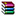 